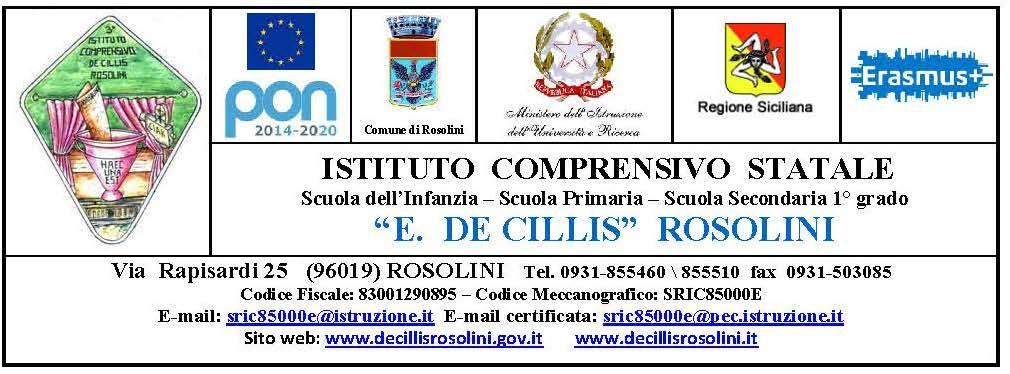 SCUOLA SECONDARIA DI I GRADORELAZIONE FINALECLASSE _______ sez. __ANNO SCOLASTICO _____________DISCIPLINA:	______________________DOCENTE: 	prof. __________________1. Situazione conclusiva.2. Suddivisione degli alunni in fasce di livello.3. Considerazione finali relative alla classe.4. Contenuti trattati e argomenti svolti.[ ] Il programma preventivato è stato interamente [ ] Il programma preventivato è stato parzialmente svolto per i seguenti motivi: 5. Metodologie e metodi.[ ] Valorizzazione delle potenzialità e delle specificità del singolo[ ]  Diversificazione dell’insegnamento con percorsi individualizzati/personalizzati[ ]  Adozione misure compensative o dispensative[ ]  Realizzazione di attività di recupero, consolidamento e ampliamento[ ]  Programmazione di interventi educativi volti alla rimozione del disagio e all’integrazione [ ] Compresenza di docenti in classe con suddivisione degli alunni in gruppi di lavoro[ ] Impostazione di attività didattiche con procedure laboratoriali e cooperative[ ] Uso delle nuove tecnologie[ ] Flessibilità del gruppo classe[ ] Diversificazione dell’attività scolastica [ ] lezione frontale partecipata[ ] lezione dialogata - discussione[ ] lavoro di gruppo - lavoro a coppie[ ] problem solving[ ] ricerca individuale e di gruppo[ ] metodologia dell’esperienza[ ] animazione drammatizzazione[ ] esercitazioni[ ] altro: ……………….[ ] Altro: ……………….6. Mezzi, strumenti, sussidi.[ ] Libri di testo[ ] Testi didattici di supporto[ ] Giornali e riviste[ ] Sussidi audiovisivi[ ] Sussidi informatici e multimediali[ ] Materiali strutturati: schede, eserciziari, …[ ] Risorse umane: esperti, testimoni, …[ ] Supporti vari: lavagna, cartelloni, …[ ] Laboratorio informatico[ ] Laboratorio musicale[ ] Laboratorio tecnologico[ ] Laboratorio scientifico[ ] Laboratorio artistico[ ] Palestra[ ] Aule speciali[ ] Altro: ……………….7. Attività didattiche aggiuntive del curricolo realizzate con la classe (progetti, concorsi, iniziative culturali, eventi, spettacoli, …).8. Strumenti di verifica.[ ] Prove d’ingresso[ ] Prove formative in itinere[ ] Prove formative finali[ ] Prove scritte[ ] Prove orali[ ] Prove grafiche/pratiche[ ] Attività motorie[ ] Conversazioni/dibattiti[ ] Relazioni[ ] Test oggettivi[ ] Altro: ……………….9. Criteri di valutazione per l’assegnazione dei voti nel corso dell’anno scolastico.[ ] Livelli di partenza[ ] Progressi negli apprendimenti, in relazione al percorso individuale (eventuale PEI o PDP)[ ] Conoscenze, abilità e competenze acquisite10. Interventi di recupero - consolidamento - potenziamento.Indicare, nel caso siano stati attuati interventi per il recupero/consolidamento/potenziamento degli allievi, la tipologia delle attività svolte e gli esiti riscontrati.11. Rapporti scuola – famiglia.[ ] Collaborativi[ ] Normali[ ] Poco produttivi12. Altri elementi eventualmente da aggiungere.Si allega alla presente il programma svolto.Barga, ___________			IL DOCENTE ___________________________Livello della classeTipologia della classeTipologia della classe[ ] medio-alto[ ] medio[ ] medio-basso[ ] basso[ ] attiva[ ] tranquilla[ ] collaborativa[ ] poco problematica[ ]  passiva[ ]  irrequieta[ ]  poco collaborativa[ ]  problematicaFasciaNominativi alunniN.Livello avanzato (9/10)Livello intermedio (7/8)Livello base (6)Livello non sufficiente (5)Livello gravemente insufficiente (4)Alunni con sostegno ex Legge 104/1992Tipologia[ ] Lavori differenziati per fasce di livello[ ] Attività extracurricolari[ ] Intervento in itinere[ ] Intervento nelle ore a disposizione[ ] Intervento dell’insegnante di sostegno[ ] Intervento in piccolo gruppo durante le       compresenze[ ] Adesione a specifici progetti[ ] Altro: ……………….Esiti[ ] Molto efficaci[ ] Abbastanza efficaci[ ] Parzialmente efficaci[ ] Scarsamente efficaci[ ] Altro: ……………….